Chart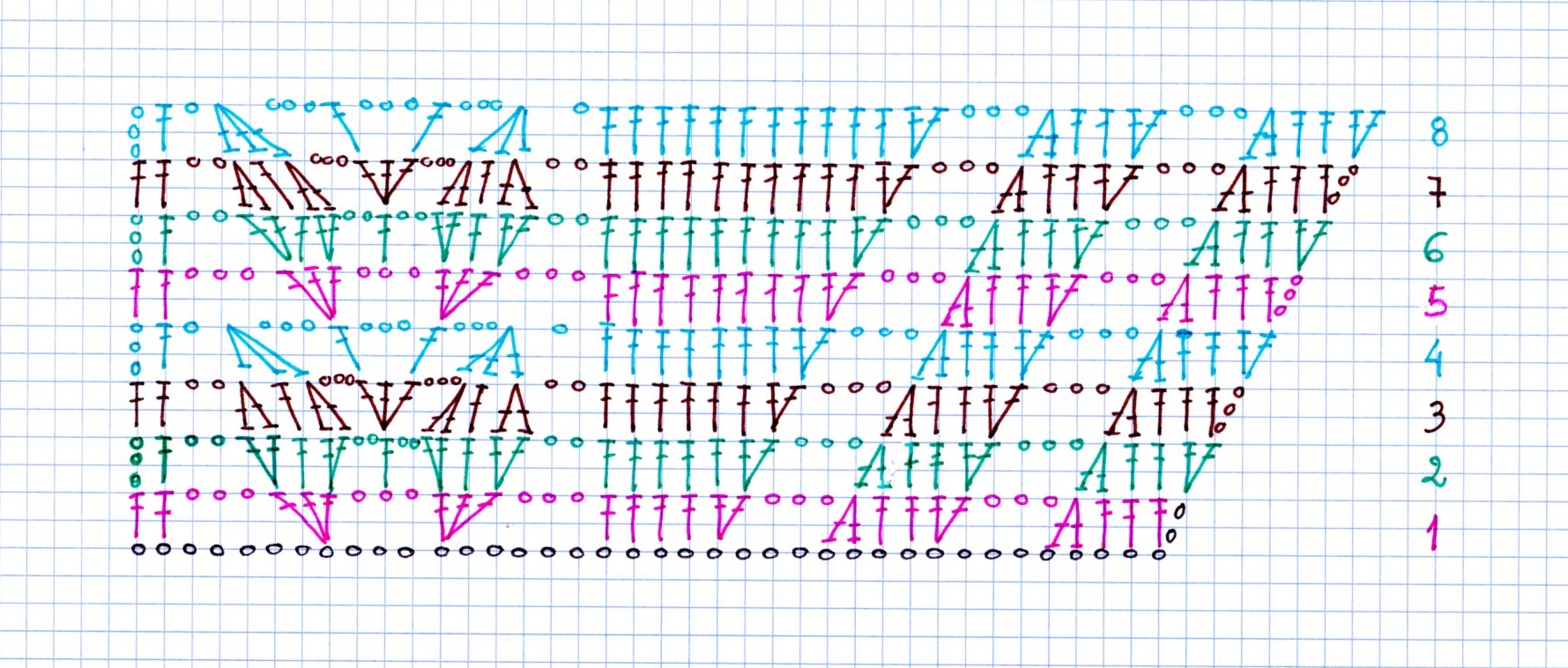 